МИНИСТЕРСТВО ТРАНСПОРТА РОССИЙСКОЙ ФЕДЕРАЦИИФЕДЕРАЛЬНОЕ АГЕНТСТВО ЖЕЛЕЗНОДОРОЖНОГО ТРАНСПОРТАОТДЕЛЕНИЕ ЭНЕРГЕТИКИ, МАШИНОСТРОЕНИЯ, МЕХАНИКИИ ПРОЦЕССОВ УПРАВЛЕНИЯ РАНЮЖНЫЙ НАУЧНЫЙ ЦЕНТР РАНСОВЕТ РАН ПО ИННОВАЦИОННЫМ ПРОБЛЕМАМ ТРАНСПОРТА И ЛОГИСТИКИФГБОУ ВО «РОСТОВСКИЙ ГОСУДАРСТВЕННЫЙУНИВЕРСИТЕТ ПУТЕЙ СООБЩЕНИЯ»РОССИЙСКАЯ АКАДЕМИЯ ТРАНСПОРТАКОНСОРЦИУМ ВЫСШИХ УЧЕБНЫХ ЗАВЕДЕНИЙ ПРИКАСПИЙСКОГО РЕГИОНА В ТРАНСПОРТНО-ЛОГИСТИЧЕСКОЙ СФЕРЕООО «РГУПС-Экспо»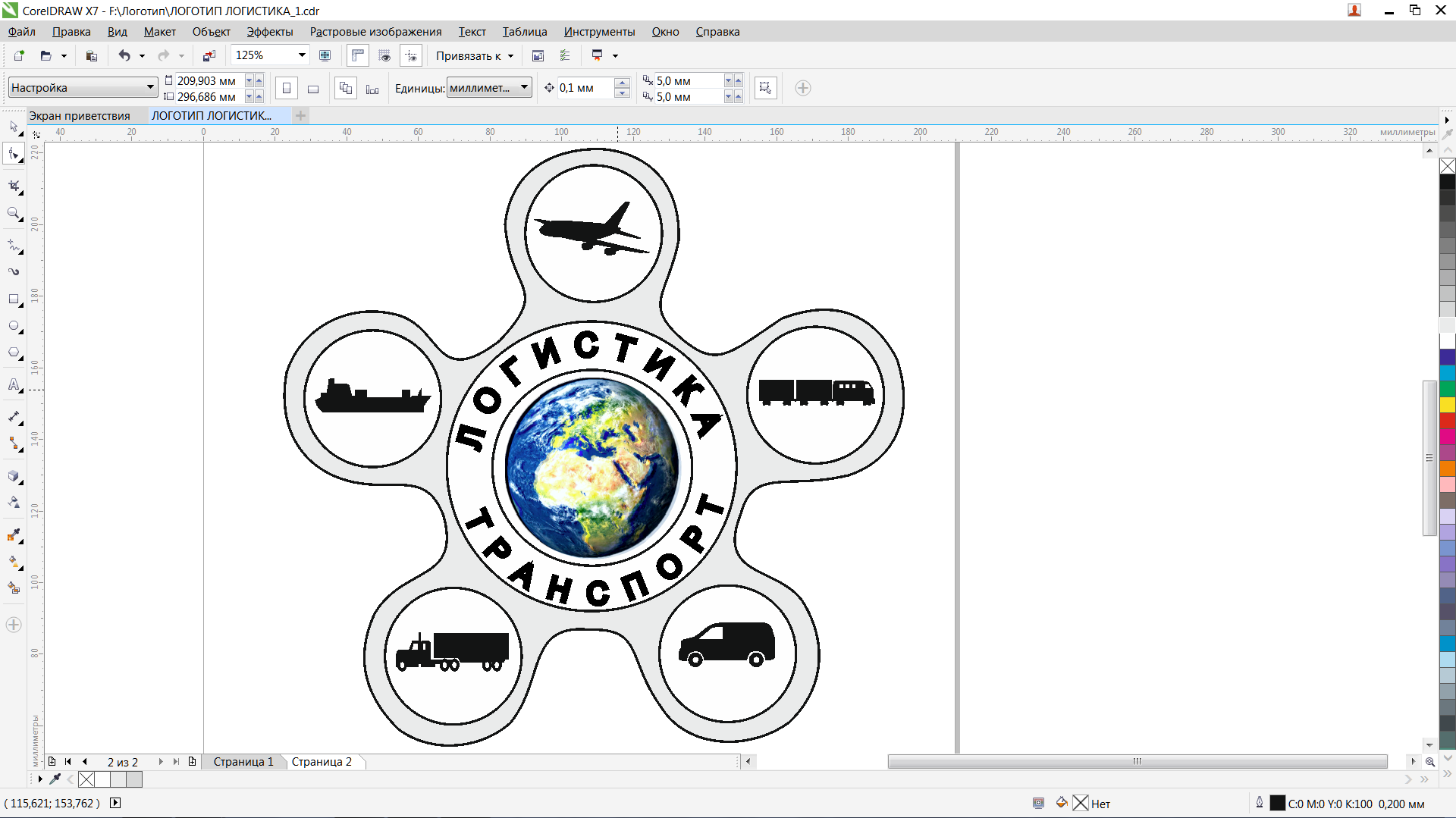 ПЯТАЯ МЕЖДУНАРОДНАЯ НАУЧНО-ПРАКТИЧЕСКАЯ КОНФЕРЕНЦИЯ«ТРАНСПОРТ И ЛОГИСТИКА: ТРЕНДЫ И БАРЬЕРЫ РАЗВИТИЯ В УСЛОВИЯХ ПРОСТРАНСТВЕННО-ТЕХНОЛОГИЧЕСКИХ ОГРАНИЧЕНИЙ И НЕОПРЕДЕЛЕННОСТИ»ПРОГРАММА 4-5 февраля 2021 г.г. Ростов-на-ДонуРоссияМесто проведения: г. Ростов-на-Дону, пл. Ростовского Стрелкового Полка Народного Ополчения, д. 2, ФГБОУ ВО «Ростовский государственный университет путей сообщения». ОРГАНИЗАЦИОННЫЙ КОМИТЕТПятой международной научно-практической конференции «Транспорт и Логистика: тренды и барьеры развития в условиях пространственно-технологических ограничений и неопределенности»Председатель:А.Н. Гуда – 	проректор по научной работе ФГБОУ ВО РГУПС, д.т.н., профессор;Заместитель председателя:Э.А. Мамаев – 	заведующий кафедрой «Логистика и управление транспортными системами», д.т.н., профессор;Члены оргкомитета:И.А. Колобов – 	декан факультета «Управление процессами перевозок», к.т.н., доцент;И.А. Яицков – 	декан факультета «Электромеханический», д.т.н., доцент;Т.А. Финоченко– 	заведующий кафедрой «Безопасность жизнедеятельности», к.т.н., доцент;В.Н. Зубков – 	заведующий кафедрой «Управление эксплуатационной работой», д.т.н., профессор;О.Н. Числов – 	заведующий кафедрой «Станции и грузовая работа», д.т.н., профессор;С.Г. Шагинян – 	заведующий кафедрой «Экономика и менеджмент», д.э.н., профессор;О.В. Муленко – 	доцент кафедры «Логистика и управление транспортными системами», к.т.н., доцент;Секретари оргкомитета:К.А. Годованый – ст. преподаватель кафедры «Логистика и управление транспортными системами»Т.З. Талахадзе – 	доцент кафедры «Тяговый подвижной состав», к.т.н.И.А. Калашников – доцент кафедры «Экономика и менеджмент», к.э.н., доцентРегламент выступлений:- доклады на пленарном заседании – до 10 минут- доклады на секционных заседаниях – до 10 минут- выступления в дискуссии 	– до 3 минут Программа Пятой международной научно-практической конференции «Транспорт и логистика: тренды и барьеры развития в условиях пространственно-технологических ограничений и неопределенности»ПЛЕНАРНОЕ ЗАСЕДАНИЕ1. Заведующий кафедрой «Логистика и управление транспортными системами», д.т.н., проф. Мамаев Э.А. – «Методологические основы развития услуг транспортных предприятий в цифровой экономике».2. Заведующий кафедрой «Управление эксплуатационной работой», д.т.н., проф. Зубков В.Н., к.т.н., доцент кафедры «Управление эксплуатационной работой» Мусиенко Н.Н. – «Анализ грузовой базы и разработка мер повышения конкурентоспособности грузовых железнодорожных перевозок».3. Заведующий кафедрой «Вагоны и вагонное хозяйство» к.т.н., доцент Ворон О.А. – «Аспекты научных исследований в вагоностроении в современных условиях».Научная сессия 2: Транспортная инфраструктура.Научная сессия 3: Экономика и экологияСправочная информация для участников конференцииОргкомитет: Tel: 8(863) 272-64-01, E-mail: tlconf@rgups.ruПочтовый адрес: 344038, г. Ростов-на-Дону, пл. Ростовского Стрелкового Полка Народного Ополчения, д. 2., ауд. Д514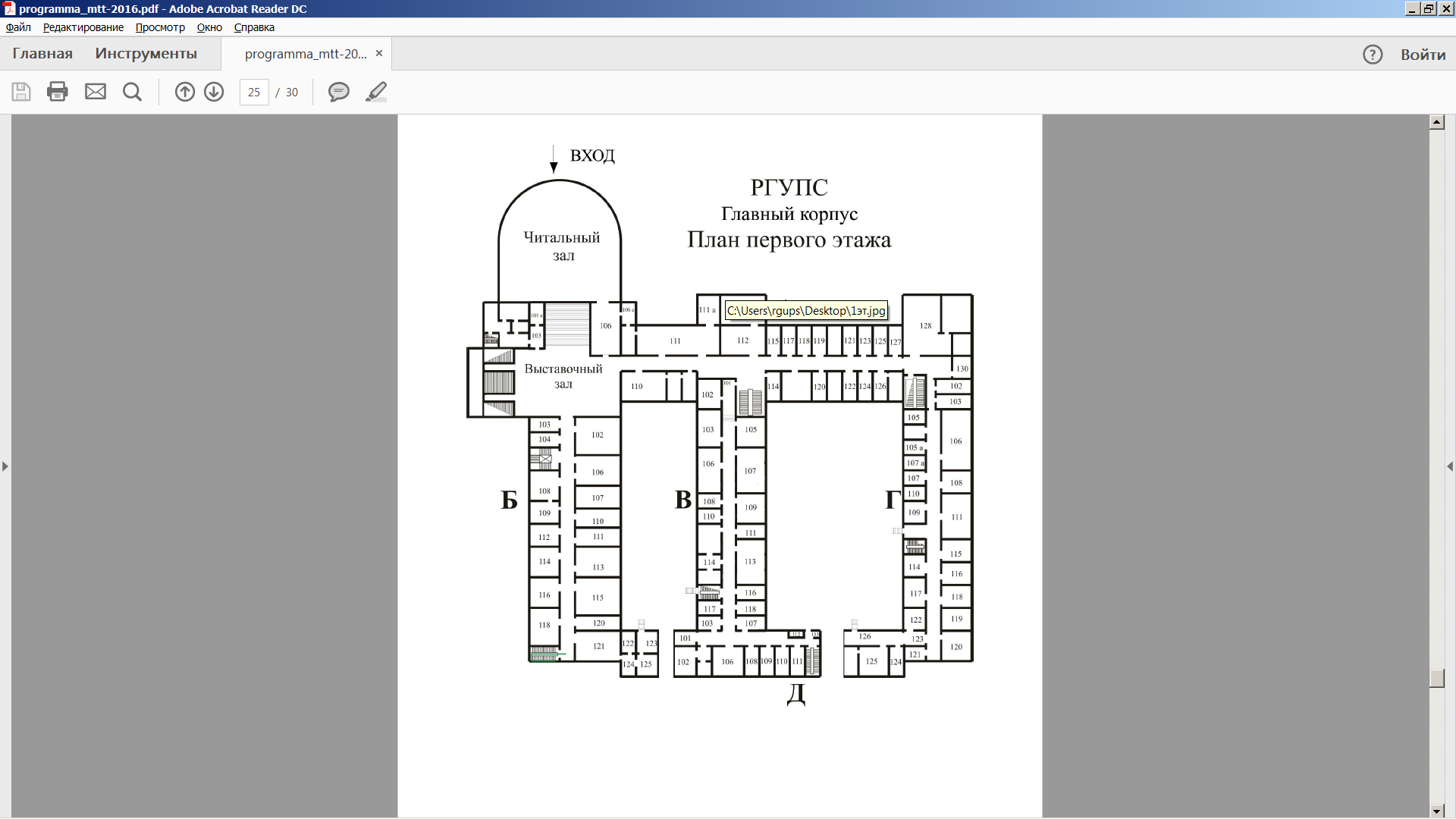 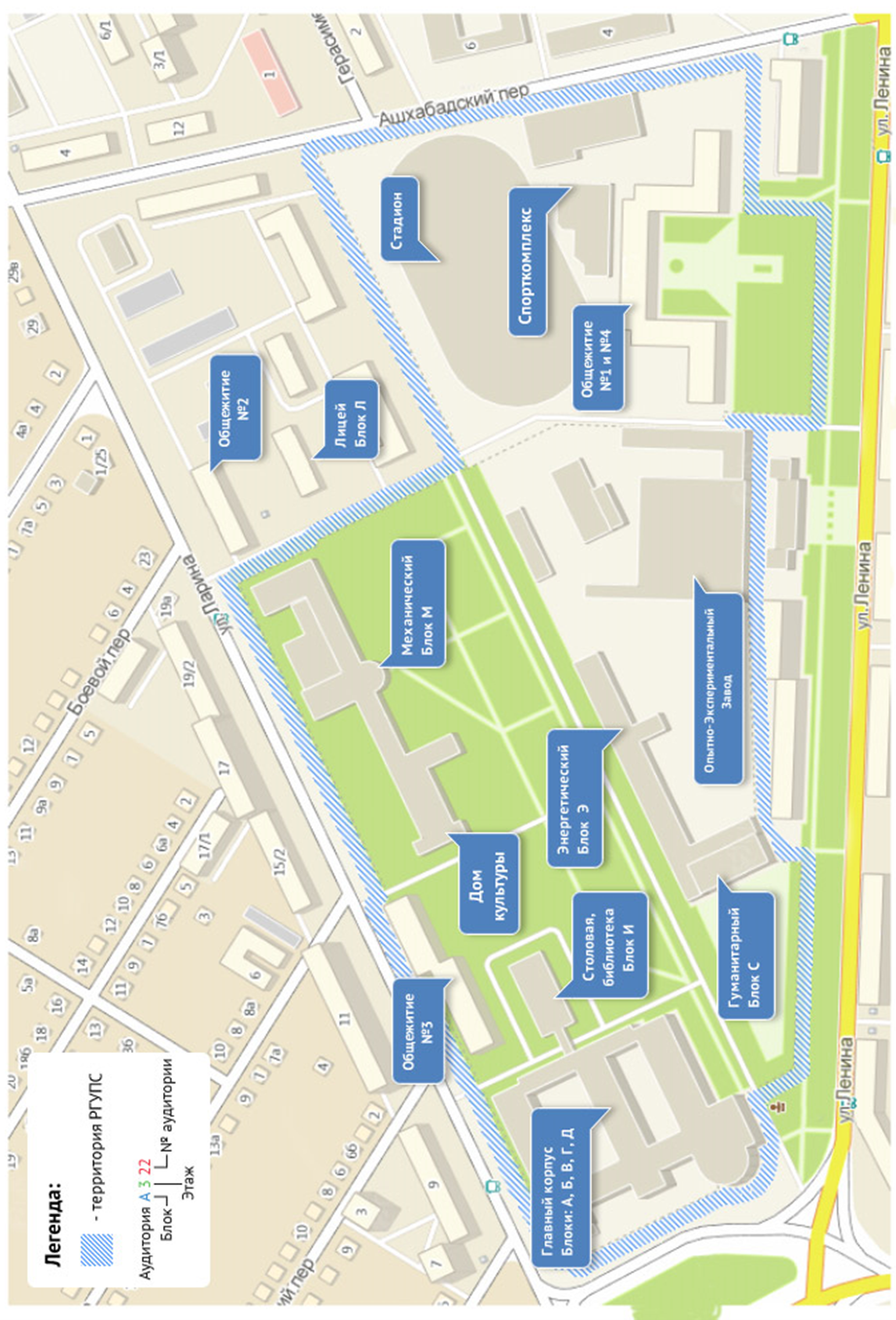 Схема расположения корпусов на территории РГУПС4 февраля, четверг, (время UTC+03:00, Москва)4 февраля, четверг, (время UTC+03:00, Москва)10:00-10:50Регистрация участников конференции. 11:00-14:00Научная сессия 1 Логистика и перевозки. Выступление участников конференции и тематическое обсуждение докладов по направлениям:  1 Актуальные вопросы транспортно-логистических систем современности2 Развитие транспортно-логистической инфраструктуры при структурных сдвигах в экономике4 Международные транспортные коридоры и их роль в развитии транспортных систем стран и регионов5 Перспективные концепции управления транспортными системами и технологиями6 Логистические системы в мегаполисах и городских агломерацияхПроводится в дистанционном формате на платформе Microsoft Teams. (ссылка для участия: https://teams.microsoft.com/l/meetup-join/19%3a40ffff84e0f546ad91164e7f2a58b4af%40thread.tacv2/1607416029577?context=%7b%22Tid%22%3a%228ce003c0-6120-46e8-8579-63dedd499c8b%22%2c%22Oid%22%3a%22571f947c-aabf-48cd-b9b0-295dd075ad56%22%7d)  11:00-14:00Научная сессия 2. Транспортная инфраструктура.: Выступление участников конференции и тематическое обсуждение докладов по направлениям:8 Инновационная транспортная инфраструктура: основные тренды в развитии9 Специализированный и клиентоориентированный тяговый и нетяговый подвижной состав12 Современные вопросы обеспечения охраны труда, безопасности и экологичности процессов в транспортно-логистических системахПроводится в дистанционном формате на платформе Microsoft Teams. (ссылка для участия: https://teams.microsoft.com/l/meetup-join/19%3ameeting_NDJlYTMyZDAtZDQzNi00YzVkLTljNTMtNzRmNTJhMjQwNDMz%40thread.v2/0?context=%7b%22Tid%22%3a%228ce003c0-6120-46e8-8579-63dedd499c8b%22%2c%22Oid%22%3a%225169e101-a3d7-43d5-a58c-db05c0d37f09%22%7d)11:00-14:00Научная сессия 3. Экономика и экология. Выступление участников конференции и тематическое обсуждение докладов по тематическим направлениям:3 Глобализация экономики: тренды и зависимость от транспорта и логистики7 Цифровая экономика, логистика и транспорт: технологические и экономические проблемы развития10 Экономика, ценообразование и комплексные транспортно-логистические услуги11 Проблемы внедрения зеленой логистики и рециклинга в потоковых процессахПроводится в дистанционном формате на платформе Microsoft Teams. (ссылка для участия: https://teams.microsoft.com/l/meetup-join/19%3ameeting_ZGEyZjhjZWUtNWFhMi00NjY1LWJjYmMtYTE1MDczYzFkYjUw%40thread.v2/0?context=%7b%22Tid%22%3a%228ce003c0-6120-46e8-8579-63dedd499c8b%22%2c%22Oid%22%3a%223cf18706-ba8f-410f-a53c-f716babd956c%22%7d14:00-15:00Перерыв15:00-16-00Торжественное собрание ученых, посвященное Дню российской науки и Году науки и технологий, пленарное заседание Пятой международной научно-практической конференции «Транспорт и логистика: тренды и барьеры развития в условиях пространственно-технологических ограничений и неопределенности» Проводится в дистанционном формате на платформе Microsoft Teams. (ссылка для участия: https://teams.microsoft.com/l/meetup-join/19%3ameeting_NTZiNDE4ZGEtMGQ2Ny00Njc4LWJjZTItMTliNTAzMTdkODMx%40thread.v2/0?context=%7b%22Tid%22%3a%228ce003c0-6120-46e8-8579-63dedd499c8b%22%2c%22Oid%22%3a%22cd8fb356-b397-45bf-ae36-c5594f345c47%22%7d5 февраля, пятница, (время UTC+03:00, Москва)5 февраля, пятница, (время UTC+03:00, Москва)10:00-12:00Продолжение работы научных сессий конференции на тех же платформах12:00-13:00Перерыв10:00-10:50Регистрация участников конференции. 13:00-13:30Подведение итогов конференции (Председатели научных сессий) на платформе Научной сессии 1.Научная сессия 1: Логистика и перевозки.Направления:1 Актуальные вопросы транспортно-логистических систем современности2 Развитие транспортно-логистической инфраструктуры при структурных сдвигах в экономике4 Международные транспортные коридоры и их роль в развитии транспортных систем стран и регионов5 Перспективные концепции управления транспортными системами и технологиями6 Логистические системы в мегаполисах и городских агломерацияхНаправления:1 Актуальные вопросы транспортно-логистических систем современности2 Развитие транспортно-логистической инфраструктуры при структурных сдвигах в экономике4 Международные транспортные коридоры и их роль в развитии транспортных систем стран и регионов5 Перспективные концепции управления транспортными системами и технологиями6 Логистические системы в мегаполисах и городских агломерацияхПредседатель:д.т.н., проф. Мамаев Э. А.Секретарь:Годованый К.А.1Deng Yue Urban transport as a factor of air pollution in the agglomerations of the people’s republic of China: state and minimization methods2Li Lincong Transport conditions in the strategy of soybean imports diversification of China from Brazil3Wang Xiaohan Transport and logistics projects in the system of strategic international cooperation between the people’s republic of china and the Russian Federation4Zhang Chong Application of information technology for the agricultural products logistics in the people’s republic of China5Алибеков Байрамбек Исаевич, Алибеков Азиз Кадирбекович Оптимальное распределение ресурса для функционирования объектов логистической системы6Бережнов Геннадий Викторович, Максимов Иван Владимирович Международный коридор «Север-Юг» как направление интеграции мировых логистических систем7Бровко Софья Борисовна, Коваленко Матвей Викторович Мультимодальная транспортная система - обеспечение эффективных перевозок8Винокурова Анна Николаевна, Филькин Николай Михайлович Направления совершенствования логистики транспортных потоков в мегаполисах9Вохмянина Анна Владимировна, Сайфутдинов Денис Жавдатович Логистические положения проектирования геоинформационных систем городского транспорта10Годованый Кирилл Александрович Технологический аутсорсинг: операторская компания и промышленное предприятие11Ересько Елена Анатольевна Направления трансформации транспортной логистики в пригородных железнодорожных перевозках12Зенкин Андрей Анатольевич Влияние стоимости грузовой массы в пути следования на выбор видов транспорта при перевозке грузов13Ильичева Вера Витальевна, Ишханов Беньямин Валерьевич Логистическая модель многокритериальной задачи доставки груза при смешанных перевозках14Камаретдинова Гузаль Арсеновна Оценка показателей деятельности МГСП по отцепкам разнотипных грузовых вагонов межгосударственного сообщения15Ковалева Наталья Александровна, Хашев Аскер Измудинович Целесообразность использования железнодорожного транспорта в городской черте16Колесников Максим Владимирович, Задорожний Вячеслав Михайлович, Бакалов Максим Владимирович, Мизгирева Екатерина Евгеньевна Принципы формирования цифровой модели территориального рынка грузовых железнодорожных перевозок припортового региона17Куренков Петр Владимирович, Солоп Ирина Андреевна, Чеботарева Евгения Андреевна К вопросу развития комплексных транспортно-логистических услуг в обеспечении контейнерных перевозок на юге России18Маколова Людмила Викторовна Совершенствование организации логистических процессов на предприятии на основе контролинга19Маколова Людмила Викторовна, Кондратьев Александр Вадимович Логистический инструментарий в стратегическом развитии транспортно-распределительных систем20Маловецкая Екатерина Викторовна, Козловский Алексей Петрович Построение математических моделей прогноза колебаний вагонопотоков  на основе временных рядов21Мельник Татьяна Степановна, Красноштан Александр Михайлович, Христофор Олег Викторович Способы формирования транспортно-пересадочных комплексов на основе железнодорожного пригородного сообщения22Муленко Ольга Вениаминовна, Забелин Алексей Владимирович Логистикоориентированные приемы организации мультимодальных перевозок пассажиров23Передерий Марина Викторовна, Ефимов Артем Дмитриевич, Боровая Лариса Владимировна Развитие транспортно-логистических систем - условие конкурентоспособности экономики страны24Плотников Егор Игоревич, Рахмангулов Александр Нельевич Перспективы формирования системы «сухих» портов на территории китайской народной республики25Полянская Элина Викторовна, Минева Оксана Карловна Трансформация рынка логистических услуг в эпоху цифровизации и расширение компетенций логистов будущего26Попова Юлия Владимировна Особенности транспортно-логистической системы новосибирской агломерации27Псеровская Елена Дмитриевна, Грефенштейн Анна Павловна Оценка влияния городской грузовой логистики на транспортный поток 28Репешко Наталия Александровна, Колобов Игорь Анатольевич, Михайлов Андрей Сергеевич Проблемы увеличения пассажиропотока в пригородном сообщении на железнодорожном транспорте29Репешко Наталия Александровна, Колобов Игорь Анатольевич, Степанов Максим Сергеевич Развитие высокоскоростных магистралей в России и за рубежом30Рязанова Екатерина Владимировна, Рязанов Николай Александрович К вопросу совершенствования дорожно-информационной логистической системы ДИЛС31Самуйлов Валерий Михайлович, Солохов Вячеслав Борисович Инновационная транспортная стратегия развития восточного полигона ОАО «РЖД»32Синицына Анна Сергеевна, Некрасов Алексей Германович Цифровая трансформация  транспортно-логистических систем на основе  ключевых контрольных точек процессов33Смородинцева Татьяна Андреевна Мировой опыт решения проблем эксплуатации железнодорожных линий с малоинтенсивным движением34Сысоева Елена Александровна Роль информационных технологий при организации международных автомобильных перевозок35Толстогузов Алексей Викторович Роль железнодорожного транспорта в транспортно-логистической системе уфимской агломерации36Толстогузов Алексей Викторович, Чернов Андрей Николаевич Основные направления и проблемы развития инновационных процессов в городском общественном транспорте37Фасхиев Хакимзян Амирович Модель выбора подвижного состава автомобильного транспорта38Царенкова Ирина Михайловна Роль логистических систем в раскрытии потенциала объектов транспортной инфраструктуры39Чеботарева Евгения Андреевна, Солоп Ирина Андреевна Технологические и экономические проблемы организации смешанных перевозок в железнодорожно-морском сообщении40Чекмарева Гэлера Ибрагимовна, Толоконников Артём Александрович Логистический провайдинг как модель организации деятельности предприятия41Числов Олег Николаевич, Безусов Данил Сергеевич, Мизгирева Екатерина Евгеньевна Интеллектуальные управляющие системы в транспортно-технологическом взаимодействии железнодорожной станции и порта42Числов Олег Николаевич, Кравец Александра Сергеевна, Рустамов Азер Фарман оглы Особенности организации мультиагентных транспортно-логистических системНаправления:8 Инновационная транспортная инфраструктура: основные тренды в развитии9 Специализированный и клиентоориентированный тяговый и нетяговый подвижной состав12 Современные вопросы обеспечения охраны труда, безопасности и экологичности процессов в транспортно-логистических системахНаправления:8 Инновационная транспортная инфраструктура: основные тренды в развитии9 Специализированный и клиентоориентированный тяговый и нетяговый подвижной состав12 Современные вопросы обеспечения охраны труда, безопасности и экологичности процессов в транспортно-логистических системахПредседатель:д.т.н., проф. Яицков И.А.Секретарь:к.т.н. Талахадзе Т.З.Баязитов Рустам Байронович 
Влияние конструкторских решений на трудоемкость технического обслуживания автотранспортаБаязитов Рустам Байронович 
Оценка ресурса и эффективности замены применяемой на автомобиле модели шиныБелевцева Анна Николаевна 
Обеспечение экологических требований при обращении с отходамиБесполитов Дмитрий Викторович, Коновалова Наталия Анатольевна, Руш Елена Анатольевна 
Использование экологически безопасной стабилизирующей добавки для снижения пылеобразования при перевозке сыпучих грузовГанеева Виктория Ринатовна, Соловьева Анна Александровна
Основные требования и тенденции в перевозке строительных материаловДовгелюк Наталия Владимировна, Масловская Марина Александровна 
Уположение расчетных подъемов в продольном профиле железной дороги в связи с повышением весовой нормы грузовых поездовДоможирова Алёна Дмитриевна, Упырь Роман Юрьевич 
Нарушения безопасности движения поездов как проявления человеческого фактораЗарифьян Александр Александрович, Талахадзе Наталья Владимировна, Талахадзе Темур Зурабович 
Современный экологичный подвижной состав для работы в городских агломерацияхКлимова Екатерина Владимировна, Турпищева Марина Семеновна, Зырянов Дмитрий 
Безопасная работа башенных и мобильных кранов на терминалах логистической цепочкиПаршина Мария Александровна, Борисова Анастасия Викторовна 
Повышение безопасности выполнения погрузочно-разгрузочных работ в условиях мультимодальной перевозкиСамуйлов Валерий Михайлович, Богушевич Сергей Александрович 
Основные проблемы в обработки транзитных поездов на внеклассных сортировочных станциях евразийского транспортного коридораСирина Нина Фридриховна, Русин Дмитрий Львович 
Совершенствование системы планирования и распределения тяговых ресурсов на железнодорожном полигонеСоколова Ольга Ивановна, Просянников Борис Николаевич, Швалов Дмитрий Викторович 
Измерение модуля скорости подвижных единиц рельсового транспортаХайбуллина Диана Вадимовна, Соловьева Анна Александровна 
Проблематика перевозки стеклянных грузовНаправления:3 Глобализация экономики: тренды и зависимость от транспорта и логистики7 Цифровая экономика, логистика и транспорт: технологические и экономические проблемы развития10 Экономика, ценообразование и комплексные транспортно-логистические услуги11 Проблемы внедрения зеленой логистики и рециклинга в потоковых процессахНаправления:3 Глобализация экономики: тренды и зависимость от транспорта и логистики7 Цифровая экономика, логистика и транспорт: технологические и экономические проблемы развития10 Экономика, ценообразование и комплексные транспортно-логистические услуги11 Проблемы внедрения зеленой логистики и рециклинга в потоковых процессахПредседатель:д.э.н., проф. Шагинян С.Г.Секретарь:к.э.н., доцент Калашников И.А.1Акопова Елена Сергеевна, Пиливанова Елена Кшгоровна, Журбина Вера Владимировна Этапный рост жизненного цикла транспортно-логистической компании: национальные особенности пространственно-технологических ограничений2Асадуллина Виктория Владимировна, Иванова Ольга Николаевна Влияние различных параметров на эффективное функционирование склада3Бойко Олеся Николаевна, Родионова Наталья Дмитриевна Цифровые аспекты экономики4Борисова Вера Викторовна Цифровой профиль транспортно-логистической инфраструктуры региона5Гольская Юлия Николаевна Учет транспортного инфраструктурного капитала при разработке региональной социально-экономическое политики6Ересько Елена Анатольевна, Дорохов Михаил Федорович Эффективность маркетинга в повышении конкурентоспособности транспортного предприятия7Зенкин Андрей Анатольевич, Мацнев Федор Андреевич Эффективность внедрения инновационных решений в складской логистике8Лисовенко Дмитрий Васильевич Перспективы развития «зеленой» логистики в России9Лобас Юлия Николаевна, Гончарова Юлия Павловна Усиление маркетинговой активности в создании ценности бренда транспортного предприятия10Мамаева Бурлият Абдулгамидовна, Муллалиев Керим Аджиарифович Совершенствование планирования логистики предприятия на основе внедрения ситуационного анализа11Мельник Татьяна Степановна Направления маркетинговых исследований потребительской ценности транспортных услуг как основа изучения покупательского поведения пассажиров12Морозова Полина Александровна Структура импорта в Российскую Федерацию в условиях пандемии COVID-1913Оруджов Руслан Новрузович Формирование системы отчетов по управлению задолженностью в системе транспортного менеджмента на хозяйствующего субъектах транспорта14Сароян Илья Владимирович Модель олигополии рынка железнодорожных грузовых перевозок15Сирина Нина Фридриховна, Юшкова Светлана Сергеевна Цифровая платформа управления полигонной инфраструктурой ОАО «РЖД»16Смирнова Анна Владимировна, Мухина Инесса Игорьевна Цифровые трансформации в управлении качеством обслуживания на железнодорожном транспорте17Тимухин Кирилл Максимович, Панкина Римма Видадиевна Анализ рынка труда специалистов транспортной логистики18Фасхиев Хакимзян Амирович Оценка и управление конкурентным потенциалом автотранспортного предприятия19Яковенко Зоя Михайловна, Комаров Александр Дмитриевич Конкурентоспособность как механизм обеспечения экономической безопасности20Яковенко Зоя Михайловна, Хагба Демид Романович Эффективная мотивация трудовой деятельности в управлении транспортной компании